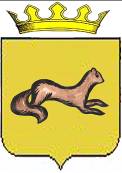 КОНТРОЛЬНО-СЧЕТНЫЙ ОРГАН____ОБОЯНСКОГО РАЙОНА КУРСКОЙ ОБЛАСТИ____306230, Курская обл., г. Обоянь, ул. Шмидта д.6, kso4616@rambler.ruЗАКЛЮЧЕНИЕ №60по результатам финансово-экономической экспертизы проекта постановления Администрации Обоянского района Курской области «Об утверждении муниципальной программы муниципального района «Обоянский район» Курской области «Развитие образования в Обоянском районе Курской области»»г. Обоянь                                                                                          18 октября 2022 г.	Основания для проведения экспертно-аналитического мероприятия: Федеральный Закон от 07 февраля 2011г. № 6-ФЗ «Об общих принципах организации и деятельности контрольно-счетных органов субъектов Российской Федерации и муниципальных образований», Решение Представительного Собрания Обоянского района Курской области от 29 марта 2013 г. № 2/23-II «О создании Контрольно-счетного органа Обоянского района Курской области и об утверждении Положения о Контрольно-счетном органе Обоянского района Курской области», Приказ от 18.03.2022 №7 «О внесении изменений в приказ №82 от 15.12.2021 «Об утверждении плана деятельности Контрольно-счетного органа Обоянского района Курской области на 2022 год», Приказ председателя Контрольно-счетного органа Обоянского района Курской области от 14.10.2022 №45 «О проведении экспертизы проекта Постановления Администрации Обоянского района Курской области».Цель экспертно-аналитического мероприятия: Проведение экспертизы проекта Постановления Администрации Обоянского района Курской области «Об утверждении муниципальной программы муниципального района «Обоянский район» Курской области «Развитие образования в Обоянском районе Курской области»»Предмет экспертно-аналитического мероприятия: Проект Постановление Администрации Обоянского района Курской области «Об утверждении муниципальной программы муниципального района «Обоянский район» Курской области «Развитие образования в Обоянском районе Курской области»».Срок проведения: с 14.10.2022 года по 18.10.2022 года. Исполнители экспертно-аналитического мероприятия: Председатель Контрольно-счетного органа Обоянского района Курской области – Шеверев Сергей Николаевич.Ведущий инспектор Контрольно-счетного органа Обоянского района Курской области - Климова Любовь Вячеславовна.Общие сведения об объекте экспертизы:Проект постановления Администрации Обоянского района Курской области «Об утверждении муниципальной программы муниципального района «Обоянский район» Курской области «Развитие образования в Обоянском районе Курской области»», направлен в Контрольно-счетный орган Обоянского района Курской области ответственным исполнителем – Управлением образования Администрации Обоянского района Курской области 14.10.2022 года (сопроводительное письмо №985 от 12.10.2022).Ответственный исполнитель муниципальной программы:Управление образования Администрации Обоянского района Курской области.Соисполнители:- Управление культуры, молодежной политики, физической культуры и спорта Администрации Обоянского района.Участники программы: - Муниципальные бюджетные и казенные учреждения, подведомственные Управлению образования Администрации Обоянского района Курской области.Подпрограммы муниципальной программы: 1. «Развитие дошкольного и общего образования детей в Обоянском районе Курской области».2. «Развитие дополнительного образования и системы воспитания детей в Обоянском районе Курской области».3. «Управление муниципальной программой и обеспечение условий реализации».Цель муниципальной программы:- Создание организационно-управленческих условий для удовлетворения потребностей и ожиданий заказчиков образовательных услуг в качественном образовании.Задачи муниципальной программы:-  обеспечить доступность дошкольного, начального, основного, среднего общего и дополнительного образования;- обеспечить поэтапный переход на обновленные федеральные государственные образовательные стандарты;- создать условия для реализации региональных проектов национального проекта «Образование»;- совершенствовать материально-техническую базу образовательных учреждений, создать безопасные условия функционирования образовательных учреждений;- обеспечить сферу образования квалифицированными кадрами, повысить социальную защищенность работников муниципальной системы образования;- совершенствовать систему выявления, поддержки одаренных детей и развития инновационного потенциала педагогов образовательных учреждений района;- создать условия для социализации, социальной адаптации детей-инвалидов, детей с ограниченными возможностями здоровья;- создать в системе образования условия для сохранения и укрепления здоровья, формирования здорового образа жизни подрастающего поколения;- создать условия для получения качественного дошкольного и общего образования, обеспечить обновление содержания и технологий образования, внедрение единой независимой системы оценки качества образования;- обеспечить эффективность расходования бюджетных средств и управления системой образования района.Срок реализации Программы:2023-2025 годы.В ходе проведения экспертизы выявлено:Проект постановления Администрации Обоянского района Курской области «Об утверждении муниципальной программы муниципального района «Обоянский район» Курской области «Развитие образования в Обоянском районе Курской области» разработан в соответствии со ст.15 Федерального закона от 06.10.2003 № 131-ФЗ «Об общих принципах организации местного самоуправления в Российской Федерации», постановлением Главы Обоянского района от 08.10.2013 № 166 «Об утверждении методических указаний  по разработке и реализации муниципальных программ муниципального района «Обоянский район» Курской области на 2014 год и на плановый период  2015 и 2016 годов» (с последующими  изменениями и дополнениями), во исполнение постановления Администрации Обоянского района от 06.10.2022 № 498 «О внесении изменений в  Перечень муниципальных программ муниципального района «Обоянский район» Курской области», утвержденных постановлением Администрации Обоянского района от 18.09.2018 №419.В соответствии с паспортом программы, ее реализация запланирована за счет средств бюджета Обоянского района Курской области в сумме 1443000,9 тыс. рублей, в том числе:                                                                                                                тыс. руб.Ответственный исполнитель программы не указывает причины снижения объемов финансирования основных мероприятий в 2024 и 2025 годах. Контрольно-счетный орган Обоянского района Курской области полагает, что достижение конечных планируемых результатов муниципальной программы невозможно при сохранении запланированного уровня ресурсного обеспечения основных мероприятий в 2024 и 2025 годах.Оценка социально-экономической эффективности муниципальной программы не содержат измеряемых количественных показателей, тогда как методика оценки эффективности муниципальной программы предполагает расчет степени достижения целевых значений показателей.В таблицах приложений №4, №5, №6 в программе и подпрограммах отсутствуют суммы «всего».Подпрограмма «Развитие дошкольного и общего образования детей в Обоянском районе Курской области» В соответствии с паспортом подпрограммы, ее реализация запланирована за счет средств бюджета Обоянского района Курской области в сумме 1361117,4 тыс. руб. в том числе:тыс. руб.Ответственный исполнитель программы не указывает причины снижения объемов финансирования основных мероприятий в 2024 и 2025 годах. Контрольно-счетный орган Обоянского района Курской области полагает, что достижение конечных планируемых результатов муниципальной подпрограммы невозможно при сохранении запланированного уровня ресурсного обеспечения основных мероприятий в 2024 и 2025 годах.Оценка социально-экономической эффективности муниципальной подпрограммы не содержат измеряемых количественных показателей, тогда как методика оценки эффективности муниципальной подпрограммы предполагает расчет степени достижения целевых значений показателей.В таблицах приложений №4, №5, №6 в программе и подпрограммах отсутствуют суммы «всего».Подпрограмма «Развитие дополнительного образования и системы воспитания детей в Обоянском районе Курской области» В соответствии с паспортом подпрограммы, ее реализация запланирована за счет средств бюджета Обоянского района Курской области в сумме 69869,7 тыс. рублей, в том числе:тыс. руб.Оценка социально-экономической эффективности муниципальной подпрограммы не содержат измеряемых количественных показателей, тогда как методика оценки эффективности муниципальной подпрограммы предполагает расчет степени достижения целевых значений показателей.В таблицах приложений №4, №5, №6 в программе и подпрограммах отсутствуют суммы «всего».Подпрограмма «Управление муниципальной программой и обеспечение условий реализации» В соответствии с паспортом подпрограммы, ее реализация запланирована за счет средств бюджета Обоянского района Курской области в сумме 11723,7 тыс. рублей, в том числе:тыс. руб.Оценка степени достижения целей и решения задач подпрограммы включает расчет значения достижения ожидаемых непосредственных результатов, рассчитываемого как соотношение фактического и планового значения показателя (индикатора) достижения целей и решения задач. При этом ожидаемые результаты реализации подпрограммы не содержат конкретных измеряемых величин.В таблицах приложений №4, №5, №6 в программе и подпрограмме отсутствуют суммы «всего».ВыводыВ целом, представленный проект муниципальной программы соответствует основным положениям Постановления Главы Обоянского района Курской области от 08.10.2013 №166 «Об утверждении методических указаний по разработке и реализации муниципальных программ муниципального района «Обоянский район» Курской области».Контрольно-счетный орган Обоянского района Курской области предлагает Администрации Обоянского района Курской области учесть замечания, изложенные в настоящем экспертном заключении.Председатель Контрольно-счетного органаОбоянского района Курской области                                                  С.Н. ШеверевОбъём финансированияСумма2023 годСумма2024годСумма2025 годОбъём бюджетных ассигнований492361,2483127,4467222,2Объём финансированияСумма2023 годСумма2024годСумма2025 годОбъем бюджетных ассигнований465163,4455929,6440024,4Объём финансированияСумма2023 годСумма2024годСумма2025 годОбъём бюджетных ассигнований23289,923289,923289,9Объём финансированияСумма2023 годСумма2024годСумма2025 годОбъём бюджетных ассигнований3907,93907,93907,9